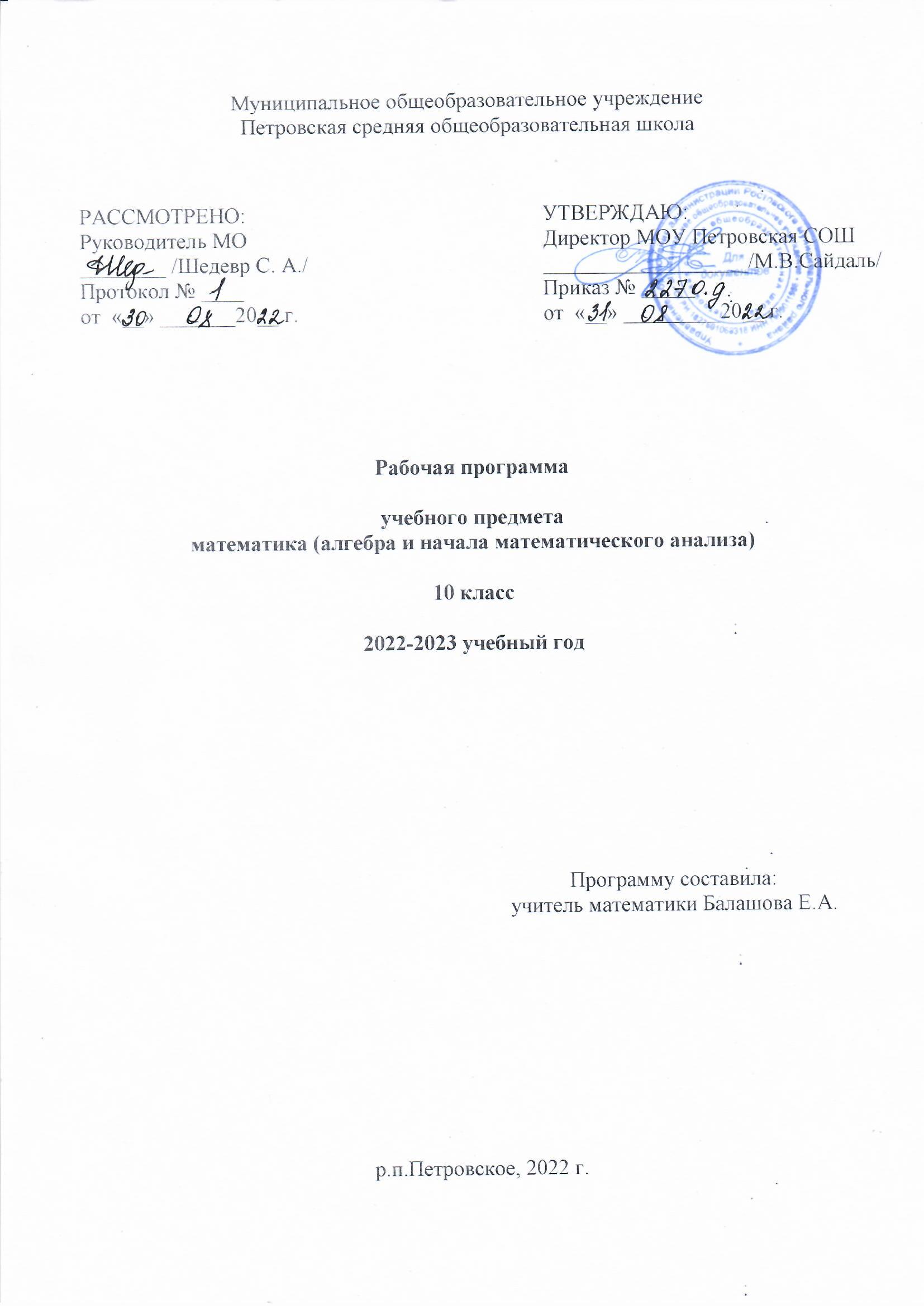                                                                                              Пояснительная запискаПрограмма составлена в соответствии с следующими нормативно-правовыми документами:Закон «Об образовании в Российской Федерации» от 29.12.2012 г. № 273-ФЗ (ред. от 02.07.2021).Федеральный государственный образовательный стандарт среднего общего образования (утв. приказом Министерства образования и науки РФ от 17 мая 2012 г. N 413) с изменениями и дополнениями от: 29 декабря 2014 г., 31 декабря 2015 г., 29 июня 2017 г., 24 сентября, 11 декабря 2020 г.Приказ Министерства образования и науки Российской Федерации от 28.08.2020 г. № 442 «Об утверждении Порядка организации и осуществления образовательной деятельности по основным общеобразовательным программам – образовательным программам начального общего, основного общего и среднего общего образования».Приказ Министерства просвещения РФ от 20.05.2020 г. № 254 «О федеральном перечне учебников, рекомендуемых к использованию при реализации имеющих государственную аккредитацию образовательных программ начального общего, основного общего, среднего общего образования» с изменениями и дополнениями от 23 декабря 2020 г.Концепция развития математического образования в Российской Федерации (утверждена распоряжением Правительства Российской Федерации от 24 декабря 2013 года N 2506-р с изменениями с изменениями на 8 октября 2020 года).Примерная основная  образовательная программа основного общего образования(Одобрено решением от 08.04.2015, протокол №1/15(в редакции протокола№1/20 от 04.02.2020))Авторская программа : Математика : алгебра и начала математического анализа, гоеметрия. Алгебра и начала математического анализа.10класс (базовый и углубленный уровни): методическое пособие для учителя / А.Г. Мордкович, П.В. Семенов. – 6-е изд., стер. – М.: Мнемозина, 2021._ 262 с.: ил.Основная образовательная программа МОУ Петровская СОШПоложениео рабочих программах по МОУ Петровская СОШ на 2021-2022у ч.г.9.   Методическое письмо о преподавании учебного предмета «Математика» в общеобразовательных учреждениях Ярославской области в 2022/23 уч.г.Программа адаптирована для детей с ОВЗ.В профильном курсе содержание образования, представленное в основной школе, развивается в следующих направлениях:• систематизация сведений о числах; формирование представлений о расширении числовых множеств от натуральных до комплексных как способе построения нового математического аппарата для решения задач окружающего мира и внутренних задач математики; совершенствование техники вычислений;• развитие и совершенствование техники алгебраических преобразований, решения уравнений, неравенств, систем; • совершенствование математического развития до уровня, позволяющего свободно применять изученные факты и методы при решении задач из различных разделов курса, а также использовать их в нестандартных ситуациях;• формирование способности строить и исследовать простейшие математические модели при решении прикладных задач, задач из смежных дисциплин, углубление знаний об особенностях применения математических методов к исследованию процессов и явлений в природе и обществе.  ЦелиИзучение математики в старшей школе на профильном  уровне направлено на достижение следующих целей: формирование представлений об идеях и методах математики; о математике как универсальном языке науки, средстве моделирования явлений и процессов; овладение  устным и письменным математическим языком, математическими знаниями и умениями,необходимыми для изучения  школьных  естественно-научных дисциплин,  для продолжения образования и освоения избранной специальности на современном уровне;развитие логического мышления, алгоритмической культуры,  пространственного воображения, развитие математического мышления и интуиции,  творческих способностей на уровне, необходимом для продолжения образования и  для самостоятельной  деятельности в области математики и ее приложений  в будущей профессиональной деятельности;воспитание средствами математики культуры личности:  знакомство с историей развития математики, эволюцией математических идей, понимание значимости математики для общественного прогресса.Место предмета в базисном учебном планеВ соответствии с учебным планом МОУ Петровская СОШ на изучение предмета «Математика» отводится 6ч. в неделю из них 4ч. в неделю  на изучение блока «Алгебра и начала анализа» и 2ч в неделю на изучение блока «Геометрия». Общеучебные умения, навыки и способы деятельностиВ ходе изучения математики в профильном курсе старшей школы учащиеся продолжают овладение разнообразными способами деятельности, приобретают и совершенствуют опыт:проведения доказательных рассуждений, логического обоснования выводов, использования различных языков математики для иллюстрации, интерпретации, аргументации и доказательства; решения широкого класса задач из различных разделов курса, поисковой и творческой деятельности при решении задач повышенной сложности и нетиповых задач;планирования и осуществления алгоритмической деятельности: выполнения и самостоятельного составления алгоритмических предписаний и инструкций на математическом материале; использования и самостоятельного составления формул на основе обобщения частных случаев и результатов эксперимента; выполнения расчетов практического характера;построения и исследования математических моделей для описания и решения прикладных задач, задач из смежных дисциплин и реальной жизни; проверки и оценки результатов своей  работы, соотнесения их с поставленной задачей, с личным жизненным опытом;самостоятельной работы с источниками информации, анализа, обобщения и систематизации полученной информации, интегрирования ее в личный опыт.Тематическое планирование составлено к УМК А.Г. Мордковича и др. «Алгебра и начала анализа», 10 класс, М. «Мнемозина», 2021 год на основе федерального компонента государственного стандарта общего образования с учетом авторского тематического планирования учебного материала, приведенного в учебнике.Состав учебно-методического комплекта, используемого при разработке рабочих программ по алгебре и началам анализа.1-2. А.Г.Мордкович, П.В.Семенов «Алгебра и начала анализа», Часть 1, Учебник;3-4. А.Г.Мордкович, Л.О.Денищева, Л.И.Звавич, Т.А.Корешкова, Т.Н.Мишустина, А.Р.Рязановский, П.В.Семенов. «Алгебра и начала анализа 10», Часть 2, Задачник для общеобразовательных учреждений (профильный уровень);5. А.Г.Мордкович «Алгебра и начала анализа 10-11», Методическое пособие для учителя.6-7. Л.А.Александрова «Алгебра и начала анализа 10 (11)», Самостоятельные работы.8-9. Л.О.Денищева, Т.А.Корешкова «Алгебра и начала анализа 10-11», Тематические тесты и зачеты.Форма итоговой аттестации обучающихся – экзаменационная работа.Виды контроля.      Предполагаются промежуточный контроль в форме самостоятельных работ, тестов, понятийных диктантов, контрольных работ, зачетов, а также итоговый контроль в форме разноуровневой  контрольной работы в конце учебного года. Способы организации деятельности учащихся.      Предусмотрено проведение фронтального опроса, самостоятельных работ, выполнение домашних заданий, творческих работ, работ в парах, группах, элементы лекционно-семинарской системы (подготовительный урок, лекция, собеседование, практикум, консультация, контрольная работа, анализ к.р.).Курсивомв тематическом планировании выделен материал, который подлежит изучению, но не включается в Требования к уровню подготовки выпускников. Подчеркиванием выделен материал, содержащийся в Федеральном компоненте государственных образовательных стандартов среднего (полного) общего образования, но отсутствующий в учебнике А.Г. Мордковича и др. «Алгебра и начала анализа», 10 класс, М. «Мнемозина», 2019 год. В скобках указан номер учебного пособия, представленного в списке литературы, где можно найти материал по указанной теме.Тематическое планирование учебного материала «Алгебра и начала анализа» 10 класс (профильный уровень) по УМК А.Г. Мордковича и др.I вариант – 4 ч в неделю (140 ч в год)Глава 1. Действительные числа. (12)§1. Натуральные и целые числа. (3)Делимость целых чисел. Деление с остатком. Сравнения. Признаки делимости. Простые и составные числа. НОД. НОК. Основная теорема алгебры Решение задач с целочисленными неизвестными.§2. Рациональные числа. (1)Перевод бесконечной периодической десятичной дроби в обыкновенную§3. Иррациональные числа. (2)Понятие иррационального числа§4. Множество действительных чисел. (1 )Действительные числа. Числовая прямая. Числовые неравенства и их свойства. Числовые промежутки. Аксиоматика действительных чисел. Доказательства неравенств. Неравенство о среднем арифметическом и среднем геометрическом двух чисел.§5. Модуль действительного числа. (2 )Контрольная работа №1.§6. Метод математической индукции. (2 )Глава 2. Числовые функции. (9 )§7. Определение числовой функции и способы ее задания. (2 )Функции. Область определения и множество значений. График функции. Построение графиков функций, заданных различными способами.§8. Свойства функций. (3 )Свойства функций: монотонность, четность и нечетность, выпуклость, ограниченность, непрерывность. Графическая интерпретация. Примеры функциональных зависимостей в реальных процессах и явлениях.§9. Периодические функции. (1 )Периодичность функций.§10. Обратная функция. (2 )Сложная функция (композиция функций). Взаимно обратные функции. Область определения и область значений обратной функции. График обратной функции. Нахождение функции, обратной данной.Контрольная работа №2.Глава 3. Тригонометрические функции. (24 )§11. Числовая окружность. (2 )§12. Числовая окружность на координатной плоскости. (2 )§13. Синус и косинус. Тангенс и котангенс. (3 )Синус, косинус, тангенс, котангенс произвольного угла. Радианная мера угла.§14. Тригонометрические функции числового аргумента. (2)Синус, косинус, тангенс, котангенс числа. Основные тригонометрические тождества.§15. Тригонометрические функции углового аргумента. (1)§16. Функции y = sinx, y = cosx, их свойства и графики, периодичность, основной период.Контрольная работа №3. §17. Построение графика функции y = mf(x). (2)§18. Построение графика функции y = f(kx). (2)Преобразование графиков: параллельный перенос, симметрия относительно осей координат, симметрия относительно начала координат, симметрия относительно прямой y = x. Растяжение и сжатие вдоль осей координат.§19. График гармонического колебания. (1)§20. Функции y = tgx, y= ctgx, их свойства и графики. (2)§21. Обратные тригонометрические функции, их свойства и графики. (3)Глава 4. Тригонометрические уравнения. (10)§22. Простейшие тригонометрические уравнения и неравенства. (4)§23. Методы решения тригонометрических уравнений. (4)Простейшие тригонометрические уравнения. Решение тригонометрических уравнений. Простейшие тригонометрические неравенства. Арксинус, арккосинус, арктангенс, арккотангенс числа.Контрольная работа №4.Глава 5. Преобразование тригонометрических выражений. (21)§24. Синус и косинус суммы и разности аргументов. (3)§25. Тангенс суммы и разности аргументов. (2)§26. Формулы приведения. (2)§27. Формулы двойного аргумента. Формулы понижения степени. (3)Синус и косинус двойного угла. Формулы половинного угла.Выражение тригонометрических функций через тангенс половинного аргумента.§28. Преобразование суммы тригонометрических функций в произведение. (3)§29. Преобразование произведения тригонометрических функций в сумму. Преобразование тригонометрических выражений. (2)§30. Преобразование выражения Asinx + Bcosx к виду Csin (x + t)§31. Методы решения тригонометрических уравнений. (3)Контрольная работа №5.Глава 6. Комплексные числа. (9)§32. Комплексные числа и арифметические операции над ними. (2)Действительная и мнимая часть. Комплексно сопряженные числа. Модуль и аргумент комплексного числа.§33. Комплексные числа и координатная плоскость. (1)Геометрическая интерпретация комплексных чисел.§34. Тригонометрическая форма записи комплексного числа. (2)Арифметические действия над комплексными числами в разных формах записи.§35. Комплексные числа и квадратные уравнения. (1)§36. Возведение комплексного числа в степень. Извлечение кубического корня из комплексного числа. (2)Возведение в натуральную степень (формула Муавра). Основная теорема алгебры.Контрольная работа №6.Глава 7. Производная. (28)§37. Числовые последовательности. (2)§38. Предел числовой последовательности. (2)Понятие о пределе последовательности. Существование предела монотонной ограниченной последовательности. Длина окружности и площадь круга как пределы последовательностей. Бесконечно убывающая геометрическая прогрессия и ее сумма. Теоремы о пределах последовательностей. Переход к пределам в неравенствах.§39. Предел функции. (2)Понятие о непрерывности функции. Основные теоремы о непрерывных функциях. Понятие о пределе функции в точке. Поведение функций на бесконечности. Асимптоты.§40. Определение производной. (2)Понятие о производной функции, физический и геометрический смысл производной.§41. Вычисление производных. (3)Производные суммы, разности, произведения и частного. Производные основных элементарных функций.§42. Дифференцирование сложной функции. Дифференцирование обратной функции. (2)Производные сложной и обратной функции.§43. Уравнение касательной к графику функции. (3)Контрольная работа №7.§44. Применение производной для исследования функций. (3)Применение производных при решении уравнений и неравенств.§45. Построение графиков функций. (2)Применение производной к исследованию функций и построению графиков. Вторая производная и ее физический смысл.§46. Применение производной для отыскания наибольших и наименьших значений величин. (4)Использование производных при решении текстовых, физических и геометрических задач, нахождении наибольших и наименьших значений. Примеры использования производной для нахождения решения в прикладных, в том числе социально-экономических, задачах.Контрольная работа №8.Глава 8. Комбинаторика и вероятность. (7)§47. Правило умножения. Комбинаторные задачи. Перестановки и факториалы. (2)Формулы числа перестановок, сочетаний, размещений. Решение комбинаторных задач.§48. Выбор нескольких элементов. Биномиальные коэффициенты. (2)Формула бинома Ньютона. Свойства биномиальных коэффициентов. Треугольник Паскаля.§49. Случайные события и их вероятность. (3)Элементарные и сложные события. Рассмотрение случаев и вероятность суммы несовместных событий, вероятность противоположного события. Понятие о независимости событий. Вероятность и статистическая частота наступления события. Решение практических задач с применением вероятностных методов.Табличное и графическое представление данных. Числовые характеристики рядов данных.Программа обеспечивает достижения следующих результатов освоения образовательной программы основного общего образования:Личностныерезультаты:- включающих готовность и способность обучающихся к саморазвитию,  личностному самоопределению и самовоспитанию в соответствии с общечеловеческими ценностями;- сформированность  их мотивации к обучению и целенаправленной познавательной деятельности, системы значимых социальных и межличностных отношений, ценностно-смысловых установок;- способность ставить цели и строить жизненные планы;- готовность и способность к самостоятельной, творческой и ответственной деятельности;- навыки сотрудничества со сверстниками, детьми младшего возраста, взрослыми в образовательной, общественно полезной, учебно-исследовательской, проектной и другихвидах деятельности;- готовность и способность к образованию, в том числе самообразованию,на протяжении всей жизни; - сознательное отношение к непрерывному образованию как условию успешной профессиональной и общественной деятельности.Метапредметные результаты:- включающих освоенные обучающимися межпредметныепонятия и универсальные учебные действия (регулятивные, познавательные, коммуникативные);-самостоятельность в планировании и осуществлении учебной деятельности и организации учебного сотрудничества с педагогами и сверстниками;- способность к построению индивидуальной образовательной траектории, владение навыками учебно-исследовательской, проектной и социальной деятельности;- умение самостоятельно определять цели деятельности исоставлять планы деятельности; самостоятельно осуществлять,контролировать и корректировать деятельность;-использовать все возможные ресурсы для достижения поставленныхцелей и реализации планов деятельности; - выбиратьуспешные стратегии в различных ситуациях;- умение продуктивно общаться и взаимодействовать в процессе совместнойдеятельности, учитывать позиции других участников деятельности, эффективно разрешать конфликты;- владение навыками познавательной, учебно-исследовательской и проектной деятельности, навыками разрешения проблем; - способность и готовность к самостоятельному поиску методов решения практических задач, применению различных методов познания;- готовность и способность к самостоятельной информационно- познавательной деятельности, включая умение ориентироваться в различных источниках информации,критически оценивать и интерпретировать информацию, получаемую из различных источников;- умение использовать средства информационных и коммуникационных технологий (далее – ИКТ) в решении когнитивных, коммуникативных и организационных задач ссоблюдением требований эргономики, техники безопасности,гигиены, ресурсосбережения, правовых и этических норм, норм информационной безопасности;- владение навыками познавательной рефлексии как осознания совершаемых действий и мыслительных процессов, их результатов и оснований, границ своего знания и незнания,новых познавательных задач и средств их достижения.Предметные результаты:-включающих освоенные обучающимися в ходе изучения учебного предмета умения, виды деятельности по получению нового знания в рамках учебного предмета, его преобразованию и применению в учебных, учебно-проектных и социально-проектных ситуациях; - формирование математического типа мышления, владение геометрической  терминологией, ключевыми понятиями, методами и приёмами; - сформированность представлений о математике, о способах описания на математическом языке явлений реального мира;- сформированность представлений о математических понятиях, как о важнейших математических моделях, позволяющих описывать и изучать разные процессы и явления;понимание возможности аксиоматического построения математических теорий;- владение методами доказательств и алгоритмов решения;- умение их применять, проводить доказательные рассуждения в ходе решения задач;- владение основными понятиями о плоских и пространственных геометрических фигурах, их основных свойствах;- сформированность умения распознавать на чертежах, моделях и в реальном мире геометрические фигуры;- применение изученных свойств геометрических фигур и формул для решения геометрических задач и задач с практическим содержанием;- владение навыками использования готовых компьютерных программ при решении задач.Использовать приобретенные знания и умения в практической  деятельности и повседневной жизни для:-исследования (моделирования) несложных практических ситуаций на основе изученных формул и свойств фигур;-вычисления длин, площадей и объемов реальных объектов при решении практических задач, используя при необходимости справочники и вычислительные устройства..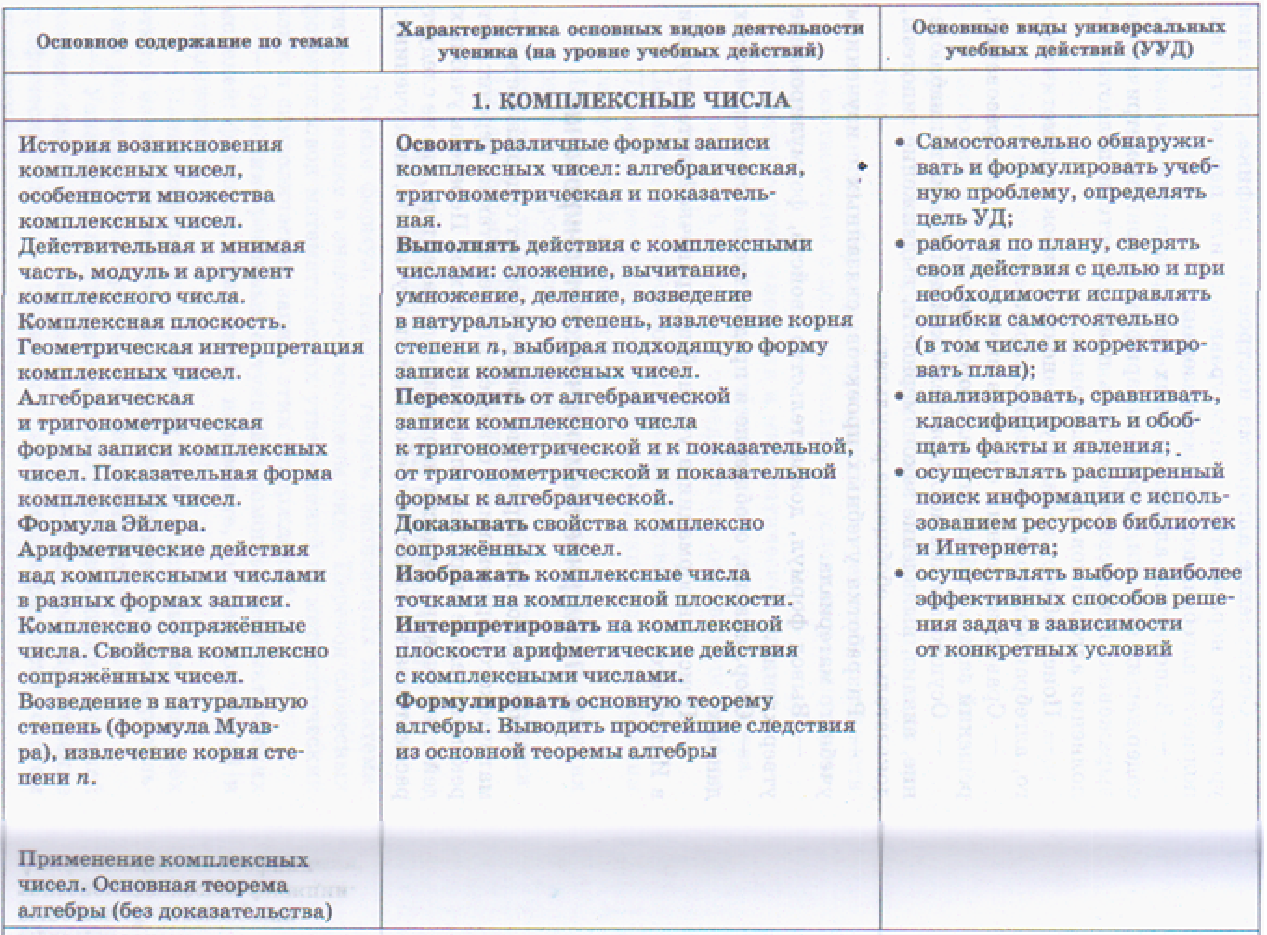 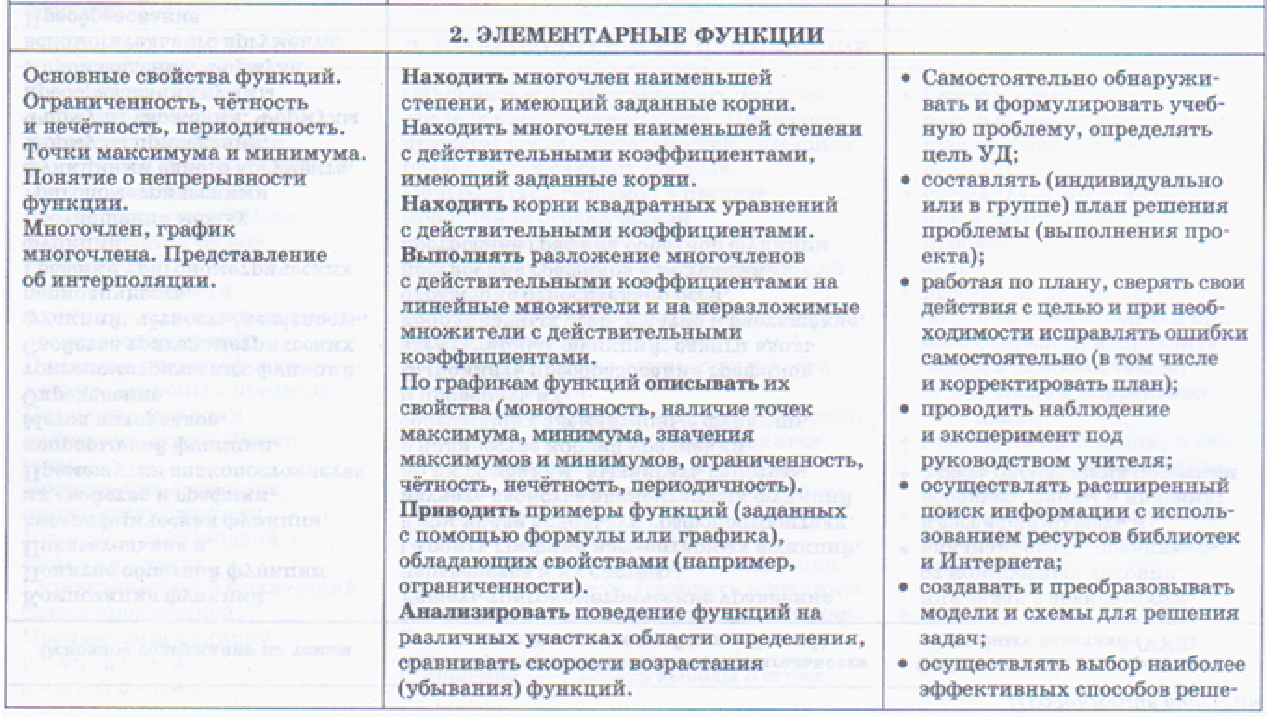 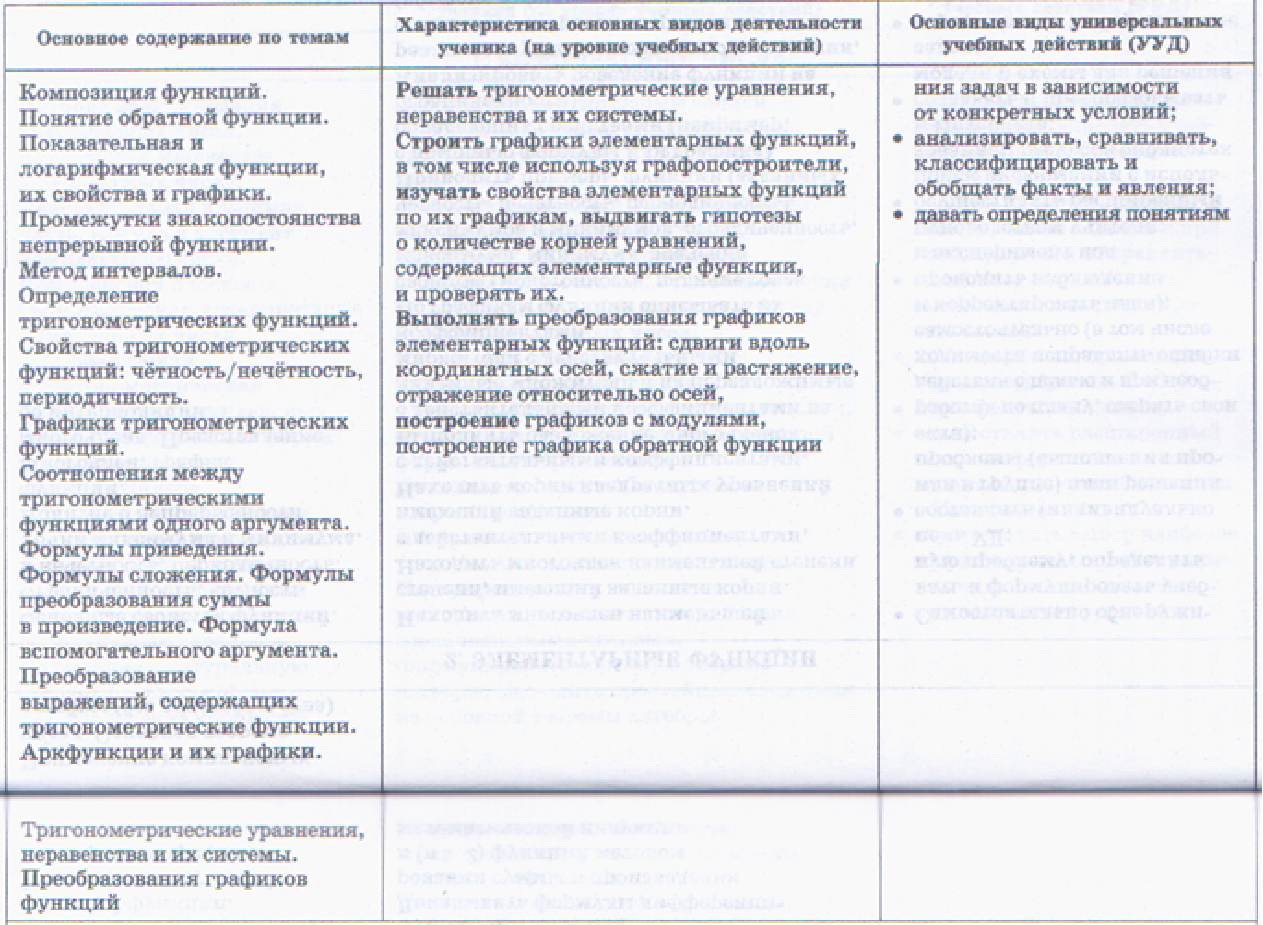 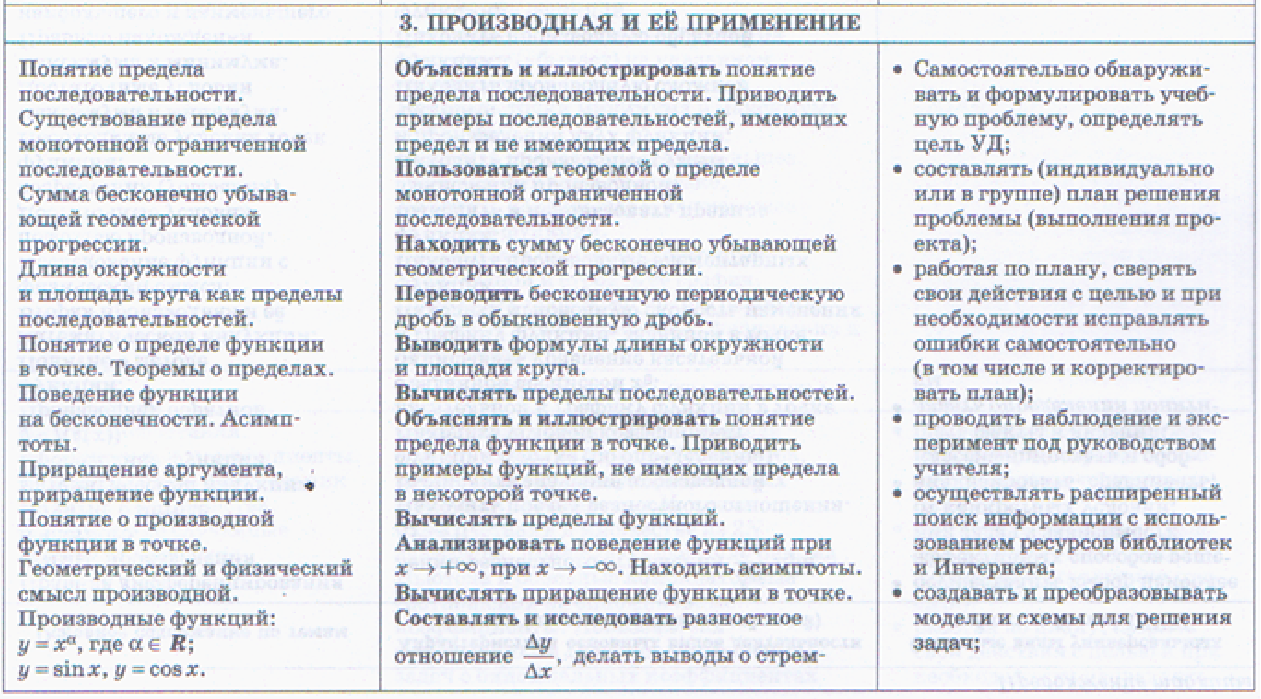 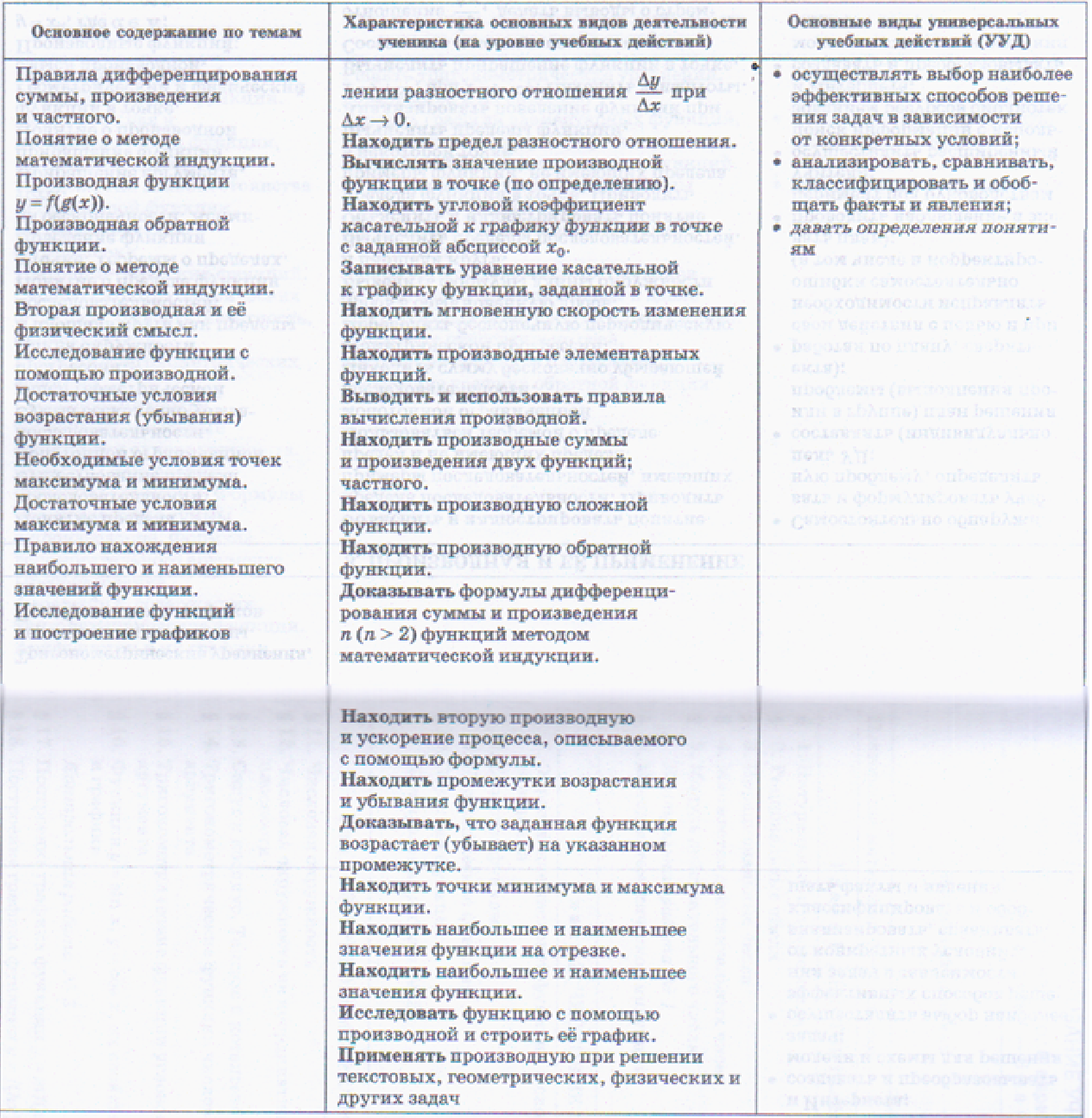 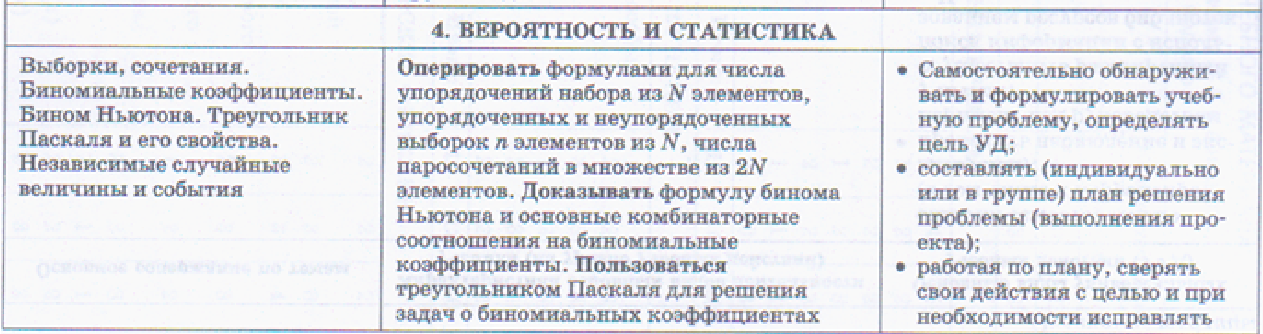 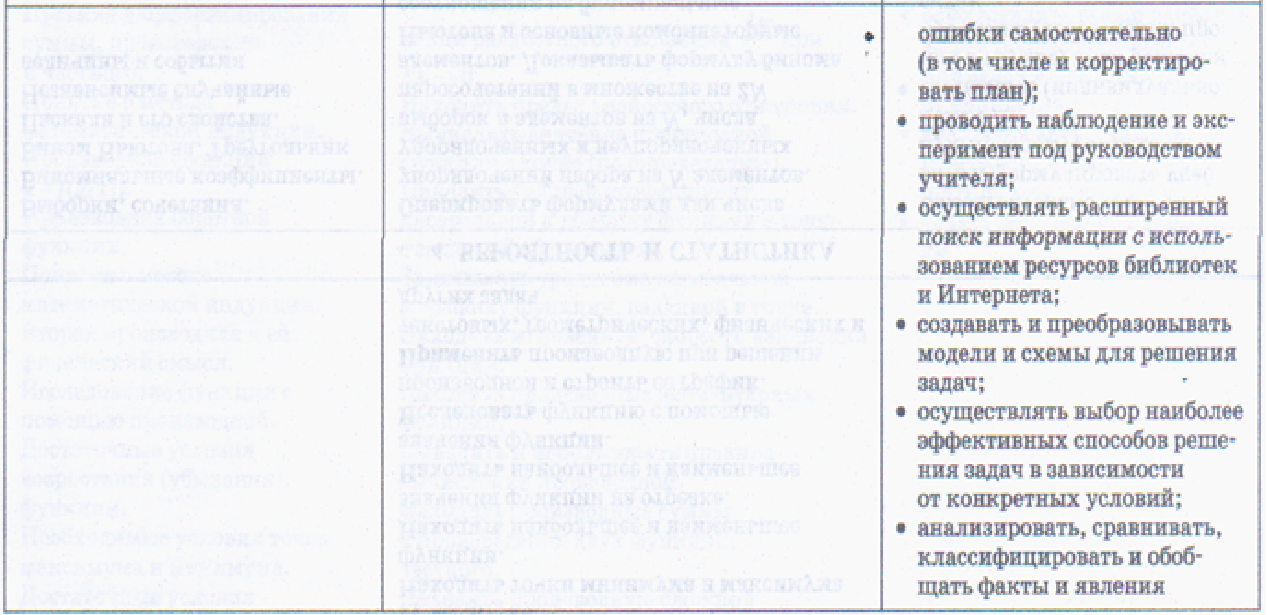 Поурочное тематическое планирование«Алгебра и начала анализа»Приложения к программеЛитература1. Настольная книга учителя математики. М.: ООО «Издательство АСТ»: ООО «Издательство Астрель», 2004.2. Тематическое приложение к вестнику образования. №4, 2005.3.Требования к оснащению образовательного процесса в соответствии с содержательным наполнением учебных предметов федерального компонента государственного стандарта общего образования.4. Мордкович А.Г. Алгебра и начала анализа. 10 кл.: В двух частях. Ч. 1: Учебник для общеобразовательных учреждений (профильный уровень) / А.Г. Мордкович, П.В. Семенов. – М.: Мнемозина, 2005.5. Алгебра и начала анализа. 10 кл.: В двух частях. Ч. 2: Задачник для общеобразовательных учреждений (профильный уровень) / А.Г. Мордкович, Л.О. Денищева, Л.И. Звавич, Т.А. Корешкова, Т.Н. Мишустина, А.Р. Рязановский, П.В. Семенов; под ред. А.Г. Мордковича. – М.: Мнемозина, 2005.Перечень справочно-информационных и компьютерных программhttps://mathlesson.ru/node/890https://alexlarin.nethttps://math-ege.sdamgia.ruhttps://fipi.ru/https://resh.edu.ru/abouthttp://school-collection.edu.ru/http://www.pm298.ru/https://utf8.lbz.ru/metodist/authors/matematika/7/www.ziimag.narod.ru/index.htmlhttps://may.alleng.org/edu/math.htmhttps://foxford.ru/https://www.01math.com/https://math.edu.yar.ru/ПРИЛОЖЕНИЯк рабочей программе «Алгебра и начала анализа – 10 класс»(профильный уровень)  авторы учебника Мордкович А.Г., Семенов П.В.Приложение №1Вид контроля. Измерители.I. К уроку №1Упростите выражение:II. К уроку №2.Определите область определения функций, перечислите их свойства и постройте графики функций.III. К уроку №3Решите неравенство:Решите систему неравенств:Приложение №2К урокам 7,8Обозначить на числовой окружности точку, которая соответствует данному числуНайти декартовы координаты точекК урокам 9,10,11.Вычислите sint, cost, tgt и ctgt, если		а). t =   б). t =Определите знак числа	cos 6; sin  tg 2; sin 153º; cos 215º; tg К уроку №121). Известно, что sint =  π <t<Вычислите cost, tgt, ctgt.2). Найдите значения выражения	а). sin+ cos	б). tg 225º + ctg (-45º)	в). sin2 315º + cos (-90º)	г). tg. сtg 	д). sin . сos2. tg 3). Докажитетождество	а). (sin t + cos t)2 + (sin t - cos t)2 = 2б). (sin2t + tg2 t · sin2 t) = tg2 tК уроку №131). Найдите радианную меру угла, равного:	а). 10º,	б). 18º,	в). 120º,	г). 270º,	д). 225º2). Переведите из радианной меры в градуснуюПриложение №3К уроку №15.Вычислите при помощи формул приведения	sin 600º + tg 480º	cos · ctg Упростите выражениеа). 			б). К уроку №16.Решите уравнениеК урокам №17,18.Построить графики функцийy=sinx;	y=cosx;	y=sinx + 1;	y=cosx – 2Принадлежит ли графику функции  y=соsx  точка с координатами ?К уроку №19.Решите графически уравнениеКуроку №20.Докажите, что данное число π является периодом заданной функцииа). 	б). Построить график периодической функции  с периодом , если известно, что  на отрезке [-2; 2].К урокам №21-24.Построить графики функцийа). 				г). б). 					д). в). К уроку №25.Постройте график функцииРешите графически уравнение,К урокам №26-28.а). Вычислить:б). Найти область определения функцийв). Найти область значений функцийг). Построить графики функцийд). ВычислитеКуроку №29.Исследуйте на четность функцииПриложение №4К уроку №33Решите уравнениеРешите неравенствоК урокам №34-36Знать формулы для решения тригонометрических уравнений по формулам.			      ()		     ()			       (nZ)Знать соотношения для арккосинуса, арксинуса, арктангенса и арккотангенса.Решите уравнения:К уроку №37Решите неравенстваК уроку №38Решить уравненияПриложение №5К урокам №43-45Найдите значения выраженияУпростите выраженияДокажите тождествоК урокам №46-48Решить уравнениеРешить неравенствоПриложение №6К урокам №50-51Упростите выражение2. Известно, что 	Найти 			Решите уравнениеК урокам №52-54Докажите тождествоРешите уравнениеРешите неравенствоК урокам №55-56Представьте в виде произведенияРешите уравнениеК урокам №57-58Преобразуйте произведение в суммуРешите уравнениеК урокам №59-63Преобразовать выражение к виду Csin(x+t) или Ccos(x+t)Решите уравнениеПриложение №7.К уроку №651). Докажите, что сумма четных чисел есть четное число.2). Число 14а + 11в не делится на 5, докажите, что  9а+в не делится на 5.3). Найти последнюю цифру числа  21047, 31641К уроку №661). Найти НОД и НОК чисел 154 и 210.2). Найти все простые числа p и qтакие, что 5p +17q=1403). Разложите на простые множители число 5044). Сколькими нулями оканчивается число 20′К уроку №671). Найти остаток от деления на 3 числа 1   234    32147 заполните2). В числе 23 пропуск такой цифрой, чтобы число делилось на 3.К уроку №681). Сколько целых чисел заключено между числами  и  ?2). Запишите обыкновенную дробь в виде бесконечной десятичной периодическойдроби 3). Запишите число в виде обыкновенной несократимой дроби 12,0 (006).К уроку №691). Докажите иррациональность 2). Какое из данных чисел является: 2, (2345), ,  ?3). Найти хотя бы одно иррациональное число, расположенное на отрезке .К уроку №701).Определите промежутки знакопостоянства функции  2). Расположите на числовой прямой числа а, в, о, еслиа).			б). 3). Решите уравнения	[х]=1,		[х]=-11К урокам №71,721). Решить уравнение	│х+4│=5,	│х-4│=│5х│,	│х-14│=8+2х2). Решить неравенство│х+4│< 2х3). Найти модуль числа 4). Построить график функцииК урокам №75-76Докажите, что при любом натуральном значении n выполняется равенствоПРИЛОЖЕНИЕ №8.К урокам №77,781). Вычислить:2). Решить уравнениеК уроку №791). Отметьте на координатной плоскости точки, соответствующие комплексным числам  z1=-5-4ί, z2=1+8ί.2). Изобразите на координатной плоскости множество всех комплексных чисел Ζ, удовлетворяющих заданному условию:а). действительная часть равна -2б). мнимая часть равна 3 или 4в). Rez = Imzг). Rez = (Imz)23). Решите уравнениеа). б).  К уроку №801). Найти модуль комплексного числа	6 - 8ί,		ί(2+ί)2). Изобразите на комплексной плоскости множество всех чисел Ζ, удовлетворяющих заданному условию	а). │z│=3		б). │z+2ί│=23). Число Ζ задано в тригонометрической форме. Укажите его стандартную тригонометрическую форму4). Запишите комплексное число в стандартной тригонометрической формеК уроку №811). Решить уравнение2). Вычислить3). Изобразить на комплексной плоскости число Ζ и множество	 если К урокам №82,831). Вычислить	,  ПРИЛОЖЕНИЕ №9.К урокам №86,87Числовая последовательность (yn) задана формулой  а). Вычислите первые четыре члена данной последовательности.б). Является ли членом последовательности число ?Составьте формулу n-ого члена последовательности2, 5, 10, 17, 26, ….Постройте график последовательностиyn= - (n-2)2 + 4К уроку №88Составьте уравнение горизонтальной асимптоты графика последовательностиВычислитеК уроку №89Найдите сумму геометрической прогрессии  9, 3, 1, ….Сумма геометрической прогрессии ( bn) равна 123, первый член прогрессии равен 41. Найдите знаменатель прогрессии.Найти сумму геометрической прогрессии ( bn), если  bn=К уроку №90Вычислите К уроку №91Для функции  y=5x+1 найдите:а). приращение функции ∆y при переходе от точки хо к точке хо+∆х;б). отношение приращения функции  ∆y  к приращению аргумента ∆х;в). предел отношения приращения функции к приращению аргумента.К уроку №92Закон движения точки по прямой задается формулой  S(t)=t2+3, где t - время (в секундах), S(t) – отклонение точки в момент времени t (в метрах) от начального положения. Найдите мгновенную скорость движения точки в момент времени t, если t=0,75с.Определить значение f′(х) для функции y=f(x) по графику.К урокам №93-96Найти значение производной функции y=f(x) в точке хо, если f(x)=, хо=25Найти скорость изменения функции  y=-5х+4Найти угловой коэффициент касательной к графику функции y=f(x) в точке с абсциссой хо, если f(x)=соsx,  хо=Найти производную функции:Найдите тангенс угла φ между касательной к графику функции y=0,25tgx в точке с абсциссой хо= и положительным направлением оси Ох. Определите, острым или тупым является угол φ.К урокам №97-98Найти производную функцииК урокам №99-100Найти угловой коэффициент касательной, проведенной к графику функции y=f(x) в точке с абсциссой х=а, если f(x)=, а=1Найти абсциссы точек графика функции , в которых угловой коэффициент касательной равен -1Составьте уравнение касательной к графику функции y=x3-2x2+3x+4 в точке с абсциссой х=2К урокам №103-108Найти точки экстремума функции и определить их характерИсследуйте и постройте график функцииК урокам №109-111Найти наибольшее и наименьшее значение функции:     на отрезке [1;9] 		на отрезке Число 16 представлено в виде произведения двух положительных множителей так, что сумма их квадратов имеет наименьшее значение. Найти эти множители.ПРИЛОЖЕНИЕ №10.К урокам №114,115Двузначное число составляют из цифр 0, 1, 3, 4, 5, 6, 9 (повторения цифр допустимы).а). Сколько всего можно составить чисел?б). Сколько всего можно составить чисел больших 50?в). Сколько всего можно составить нечетных чисел?г). Сколько всего можно составить нечетных чисел, меньших 55?ВычислитеСколькими нулями оканчивается число  10!,  15!К уроку №1161. Встретились несколько человек и стали здороваться друг с другом. Рукопожатий было от 60 до 70. Сколько человек встретилось, если известно, что:а). каждый здоровался с каждым;б). только один человек не здоровался ни с кем;в). только двое не поздоровались между собой;г). четверо поздоровались только между собой и остальные поздоровались только между собой.2. Вычислите3.Решите уравнениеК уроку №117Выпишите треугольник Паскаля до седьмой строки включительно. Найдите сумму всех чисел в третьей строке треугольника Паскаля.К урокам №118-120Случайным образом выбирают двузначное натуральное число. Найдите вероятность того, что оно:а). делится на 5,б). не делится на 29.В темном ящике 8 белых и 7 черных шаров. Вы случайно вытаскиваете одновременно 4 шара. Найдите вероятность того, чтоа). все шары белые;б). имеется, как минимум, три белых шара;в). имеется, как минимум, два черных шара;г). есть хотя бы один белый шар.№ урокаДата проведения урокаДата проведения урокаТема учебного занятияСтандарт темыРезультат урокаСпособы организации деятельности уч-сяЭтапы изучения темыДомашнее задание№ урокапланпланТема учебного занятияСтандарт темыРезультат урокаСпособы организации деятельности уч-сяЭтапы изучения темыДомашнее заданиеПовторение  4 чПовторение  4 чПовторение  4 чПовторение  4 чПовторение  4 чПовторение  4 чПовторение  4 чПовторение  4 чПовторение  4 чПреобразование рациональных выражений.Преобразование выражений.Выполнять тождественные преобразования рациональных выражений.Урок повторения и обобщенияПрил. №1.а)П.№7-11г.Числовые функции.Область определения функции, свойства функций.Находить область определения функции, определять свойства функций и строить их графики.Урок повторения и обобщенияПрил. №1.б)П.№3-5г.Решение рациональных неравенств и их систем.Линейные и квадратные неравенства и их системы.Уметь решать линейные и квадратные неравенства и их системы.Урок повторения и обобщенияПрил. №1.в)П.№30-34г.Вводный контроль. Тест за основную школу.Урок проверки знаний и уменийПрил. №1.г)Глава 1. Действительные числа 12 чГлава 1. Действительные числа 12 чГлава 1. Действительные числа 12 чГлава 1. Действительные числа 12 чГлава 1. Действительные числа 12 чГлава 1. Действительные числа 12 чГлава 1. Действительные числа 12 чГлава 1. Действительные числа 12 чГлава 1. Действительные числа 12 чНатуральные и целые числа. Делимость натуральных чисел.Делимость целых чиселУметь применять свойства отношения делимости на множестве натуральных чисел.Урок систематизации знанийПрил.№71.5-1.9гПризнаки делимости. Простые и составные числа.Знать признаки делимости целых чисел, свойства простых чисел.Урок систематизации знанийПрил.№71.34-1.39г1.291.30гДеление с остатком. НОД НОК нескольких натуральных чисел.Деление с остатком сравнения.Знать и уметь применять свойства делимости.Урок систематизации знанийПрил.№7взаимоконтроль1.44-1.49гРациональные числа.Решение задач с целочисленными неизвестными.Уметь решать задачи с целочисленными неизвестными.Урок систематизации знанийПрил.№7Самостоятельная работа 10'2.2, 2.7,2.10, 2.13, 2.16Иррациональные числаПонятие об иррациональном числе. Иррациональные числа. Десятичные приближения иррациональных чисел.Уметь доказывать иррациональность числа, находить иррациональные числа на отрезке.Урок систематизации знанийПрил.№7Математический диктант 5'Действительные числа и числовая прямая. Числовые промежутки.Сравнения. Неравенство о среднем арифметическом двух чисел.Зная свойства числовых неравенств уметь решать неравенства, определять промежутки знакопостоянства функции, решать уравнения с целой частью числа.Урок систематизации знанийПрил. №74.3-4.4г 4.14-4.15г 4.25▪4.26г▪4.27гМодуль действительного числа.Модуль числа.Зная свойства модуля, уметь решать уравнения и неравенства с модулем.Урок систематизации знанийПрил.№7Самостоятельная работа 10'5.1-5.11г 5.13-5.15гПостроение графиков функций, содержащих модуль.Уметь строить графики функции, содержащие знак модуля.Урок систематизации знаний.Самостоятельная работа.▪5.255.22-5.24гРешение задач по теме: «Действительные числа»Урок обобщения знаний.5.27Контрольная работа по теме: «Действительные числа»Урок проверки знаний и умений учащихся.Контрольная работаАнализ контрольной работы. Метод математической индукции.Метод математической индукции.Иметь представление о методе математической индукции.Урок ознакомления с новым материалом.6.2-6.6гПринцип математической индукции.Принцип математической индукции.Уметь доказывать равенства, используя принцип математической индукции.Урок ознакомления с новым материалом.6.12-6.15г▪6.18▪6.19Глава 2.   Числовые функции 9 чГлава 2.   Числовые функции 9 чГлава 2.   Числовые функции 9 чГлава 2.   Числовые функции 9 чГлава 2.   Числовые функции 9 чГлава 2.   Числовые функции 9 чГлава 2.   Числовые функции 9 чГлава 2.   Числовые функции 9 чГлава 2.   Числовые функции 9 чГлава 2.   Числовые функции 9 чГлава 2.   Числовые функции 9 чОпределение числовой функции способы задания числовой функцииЧисловая функцияУметь строить кусочно-заданную функцию, функцию дробной части числа, функцию целой части числакомбинированныйфронтальный№7.1г№7.4 г№7.7Способы задания числовой функцииСпособы задания функцийпроблемныйматематический диктант№7.12-7.15гОбласть определения и область значения функцииОбласть определения и множество значений функцииУметь находить область определения и область значения функциипоисковыйвзаимообмен№8.2-8.4г№8.9-8.12гМонотонность и ограниченность функции. Четность функцииСвойства функции: монотонность, четность и нечетностьУметь использовать свойства функции при построении графика функцийКомбинированныйматематический диктант№8.18г8.23-8.24г8.27гНаибольшее и наименьшее значения функцииНаибольшее и наименьшее значения функцииУметь находить наибольшее и наименьшее значения функцииУрок изучения нового материалаиндивидуальная карточка№ 8.45в,г8.46в,гИнд. № ▪8.47бПериодичность функцииПериодичность, ограниченность функцииУметь находить период функции, строить графики периодических функцийуроксамостоятельная работа№9.7г9.8гОбратная функцияНахождение функции обратной даннойУметь находить обратную функциюУрок изучения нового материалафронтальный№ 10.8г10.9гГрафик обратной функцииГрафик обратной функцииУметь строить график обратной функциикомбинированныйвзаимоконтроль№ 10.12в,гИнд. № ▪10.24гКонтрольная работа №2 «Числовые функции»Урок контроля знаний и уменийКонтрольная работаГлава 3 Тригонометрические функции 24 чГлава 3 Тригонометрические функции 24 чГлава 3 Тригонометрические функции 24 чГлава 3 Тригонометрические функции 24 чГлава 3 Тригонометрические функции 24 чГлава 3 Тригонометрические функции 24 чГлава 3 Тригонометрические функции 24 чГлава 3 Тригонометрические функции 24 чГлава 3 Тригонометрические функции 24 чГлава 3 Тригонометрические функции 24 чГлава 3 Тригонометрические функции 24 чВведение. Длина дуги окружности.Синус, косинус, тангенс, котангенс произвольного угла. Радианная мера угла. Синус, косинус, тангенс и котангенс числа. Основные тригонометрические тождества.Понимать термины: числовая окружность, косинус, синус, тангенс и котангенс числового аргумента; радианная мера угла; уметь переводить градусную меру угла в радианную и наоборот; знать основные тригонометрические тождества и применять их при преобразовании тригонометрических выражений. Вычислять значения функции по значению аргумента.Уметь совершать преобразования тригонометрических выражений.Урок ознакомления с новым материалом.11.1,11.2(в,г)11.3Числовая окружностьСинус, косинус, тангенс, котангенс произвольного угла. Радианная мера угла. Синус, косинус, тангенс и котангенс числа. Основные тригонометрические тождества.Понимать термины: числовая окружность, косинус, синус, тангенс и котангенс числового аргумента; радианная мера угла; уметь переводить градусную меру угла в радианную и наоборот; знать основные тригонометрические тождества и применять их при преобразовании тригонометрических выражений. Вычислять значения функции по значению аргумента.Уметь совершать преобразования тригонометрических выражений.Комбинированный урок.11.06-11.10(в,г)Числовая окружность на координатной плоскости.Синус, косинус, тангенс, котангенс произвольного угла. Радианная мера угла. Синус, косинус, тангенс и котангенс числа. Основные тригонометрические тождества.Понимать термины: числовая окружность, косинус, синус, тангенс и котангенс числового аргумента; радианная мера угла; уметь переводить градусную меру угла в радианную и наоборот; знать основные тригонометрические тождества и применять их при преобразовании тригонометрических выражений. Вычислять значения функции по значению аргумента.Уметь совершать преобразования тригонометрических выражений.Урок ознакомления с новым материалом.Прил. №2.№12.1-12.4(в,г)Инд. 12.1012.11Координаты точек числовой окружности.Синус, косинус, тангенс, котангенс произвольного угла. Радианная мера угла. Синус, косинус, тангенс и котангенс числа. Основные тригонометрические тождества.Понимать термины: числовая окружность, косинус, синус, тангенс и котангенс числового аргумента; радианная мера угла; уметь переводить градусную меру угла в радианную и наоборот; знать основные тригонометрические тождества и применять их при преобразовании тригонометрических выражений. Вычислять значения функции по значению аргумента.Уметь совершать преобразования тригонометрических выражений.Комбинированный урок.Математический диктант 5′. Прил. №212.14-12.20(вг)Инд. 12.28-12.29гСинус и косинусСинус, косинус, тангенс, котангенс произвольного угла. Радианная мера угла. Синус, косинус, тангенс и котангенс числа. Основные тригонометрические тождества.Понимать термины: числовая окружность, косинус, синус, тангенс и котангенс числового аргумента; радианная мера угла; уметь переводить градусную меру угла в радианную и наоборот; знать основные тригонометрические тождества и применять их при преобразовании тригонометрических выражений. Вычислять значения функции по значению аргумента.Уметь совершать преобразования тригонометрических выражений.Урок изучения нового материала.13.4-13.5Свойства синуса и косинуса.Синус, косинус, тангенс, котангенс произвольного угла. Радианная мера угла. Синус, косинус, тангенс и котангенс числа. Основные тригонометрические тождества.Понимать термины: числовая окружность, косинус, синус, тангенс и котангенс числового аргумента; радианная мера угла; уметь переводить градусную меру угла в радианную и наоборот; знать основные тригонометрические тождества и применять их при преобразовании тригонометрических выражений. Вычислять значения функции по значению аргумента.Уметь совершать преобразования тригонометрических выражений.Урок изучения нового материала.13.12-13.19(в,г)13.38Тангенс и котангенс.Синус, косинус, тангенс, котангенс произвольного угла. Радианная мера угла. Синус, косинус, тангенс и котангенс числа. Основные тригонометрические тождества.Понимать термины: числовая окружность, косинус, синус, тангенс и котангенс числового аргумента; радианная мера угла; уметь переводить градусную меру угла в радианную и наоборот; знать основные тригонометрические тождества и применять их при преобразовании тригонометрических выражений. Вычислять значения функции по значению аргумента.Уметь совершать преобразования тригонометрических выражений.Урок изучения нового материала.13.8-13.10(в,г)Инд.13.5гТригонометрические функции числового аргумента.Комбинированный урок.Самост. работа 10′  Прил. №214.1-14.5(в,г)14.8-14.10(в,г)14.14-14.16(в,г)Основные тригонометрические тождестваУрок-практикумСамост. работа14.11-14.13вгТригонометрические функции углового аргумента.Комбинированный урок.Самост. работа 10′  Прил. №215.1-15.4(в,г)15.7-15.9(вг)▪15.21-15.24Функцияy = sinx, её свойства и графикФункции. Область определения и множество значений.Уметь строить график функции   y = sinx иy = соsx, описывать свойства функции.Урок ознакомления с новым материалом, закрепление изученного.Прил. №316.1-16.3г16.8-16.13г16.29-16.31г▪16.66Функция y = соsx, её свойства и график.Графики функций. Построение графиков.Уметь строить график функции y = соsx, описывать свойства функции.Урок ознакомления с новым материалом, закрепление изученного.Прил.№3▪16.60▪16.71№16.7216.33-16.34гРешение тригонометрических уравнений с помощью графиков.Свойства ф-ций: монотонность, четность и нечетность, периодичность, ограниченность. Промежутки возрастания и убывания, наибольшее и наименьшее значения.Уметь решать уравнения, используя графики функций.Урок-практикумПрил.№316.48-16.55(в,г)▪16.56Решение тригонометрических уравнений с помощью графиков.Уметь определять период функции, уметь строить графики периодических функций.Комбинированный урок Прил. №3№9.8г№9.11Контрольная работа №3 «Определение тригонометрических функций».Урок проверки знаний и умений учащихся.Контрольная работаАнализ контрольной работы.Построение графика функции y = mf (x).Преобразования графиков функций.Выполнять преобразования графиков функций.Комбинированный урокПрил.№317.1-17.9г ▪17.17-17.22Построение графиков тригонометрических функцийРастяжение и сжатие вдоль осей координатУметь строить график функции y=mf(x)Урок-практикумвзаимоконтроль17.1-17.4вгПостроение графика функции y = f (kx)Комбинированный урокПрил.№318.1-18.6г 18.8-18.9Преобразование графиков тригонометрических функций.Комбинированный урокСамостоятельная работа 30′18.15-18.16▪18.17▪18.18График гармонического колебания.Комбинированный урокПрил.№319.1-19.4б 19.12-19.13Функция y = tgxСвойства функции и её график.Область определения и множество значений. Графики функций. Построение гр-в. Свойства ф.Уметь строить график функции y = tgxУрок по технологической карте.Самостоятельная работа 10′Прил.№320.6-20.8г 20.2-20.5г 20.16гФункция y = сtgx,Свойства функции и её график.Функцияy = сtgxУметь строить график функции y = сtgx и знать её свойстваУрок по технологической карте.Самоконтроль 20.19вг-20.23б 20.26б-▪20.27бФункцииy = arсsinx,y = arсcosx, их свойства и их графики.Взаимно обратные функции. Область определения и область значения обратной функции. Нахождение функции, обратной данной.Уметь строить графики функцийy = arсsinx,y = arсcos x,y = arсtg x,y = arсctgx, определять область определения и множество значений функций, обратных данным.Урок ознакомления с новым материалом.Прил.№321.1-21.5г 21.13-21.18г21.19г▪21.30Функцииy = arсtgx,y = arсctgx, свойства и их графики.Комбинированный урок.Прил.№321.33-21.43г 21.46-21.48г▪21.50-21.53гПостроение графиков кусочных функций, содержащих обратные тригонометрические функции.Урок -практикумСамостоятельная работа 15′Прил.№321.29б 21.11б 21.44-Урок-игра «Умники и умницы»Урок проверки и коррекции знаний учащихся.Глава 4 Тригонометрические уравнения 10 чГлава 4 Тригонометрические уравнения 10 чГлава 4 Тригонометрические уравнения 10 чГлава 4 Тригонометрические уравнения 10 чГлава 4 Тригонометрические уравнения 10 чГлава 4 Тригонометрические уравнения 10 чГлава 4 Тригонометрические уравнения 10 чГлава 4 Тригонометрические уравнения 10 чГлава 4 Тригонометрические уравнения 10 чГлава 4 Тригонометрические уравнения 10 чГлава 4 Тригонометрические уравнения 10 чПростейшие тригонометрические уравнения и неравенства.Простейшие тригонометрические уравнения и неравенства.Уметь решать простейшие тригонометрические уравнения и неравенства.Урок применения знаний и умений.Прил.№422.1-22.2(вг)22.8-22.9Арккосинус и решение уравненияcosx = aРешение тригонометрических уравненийcosx = aУметь решать уравнения типа cosx = aУрок ознакомления с новым материаломПрил.№422.3-22.5(вг)22.23.бАрксинус и решение уравнения sinx = aРешение тригонометрических уравненийsinx = aУметь решать уравнения типа sinx = aУрок ознакомления с новым материаломПрил.№422.10-22.15г22.23вАрктангенс и решение уравнения tgx = aАрккотангенс и решение уравнения ctgx = aРешение тригонометрических уравненийtgx = actg x = aУметь решать уравнения типаtgx = a;и типа ctgx = aУрок ознакомления с новым материаломПрил.№422.17-22.22г22.26бРешение простейших тригонометрических неравенствРешение простейших тригонометрических неравенствУметь решать неравенства типа sinx<a, cosx>a, tgx<a,ctgx>aУрок ознакомления с новым материаломПрил.№422.42-22.43г22.45-22.47г▪22.48-22.49Решение тригонометрических уравнений, сводящихся к решению квадратного уравнения.Тригонометрические уравнения.Уметь решать тригонометрические уравнения, методом замены переменной и методом разложения на множители.Комбинированный урок.Прил.№423.1-23.6гРешение однородных тригонометрических уравненийТригонометрические уравнения.Уметь решать однородные тригонометрические уравнения первой и второй степени.Комбинированный урок.Прил.№423.11-23.15гРешение тригонометрических неравенств.Тригонометрические неравенства.Уметь решать тригонометрические неравенства.Урок применения знаний и умений учащихся.Прил.№422.65-2268г▪23.40-23.42гКонтрольная работа №3 по теме «Тригонометрические уравнения»Контрольная работа №3или тест №2Урок проверки знаний и умений учащихся.Глава 5 Преобразование тригонометрических выражений 21 чГлава 5 Преобразование тригонометрических выражений 21 чГлава 5 Преобразование тригонометрических выражений 21 чГлава 5 Преобразование тригонометрических выражений 21 чГлава 5 Преобразование тригонометрических выражений 21 чГлава 5 Преобразование тригонометрических выражений 21 чГлава 5 Преобразование тригонометрических выражений 21 чГлава 5 Преобразование тригонометрических выражений 21 чГлава 5 Преобразование тригонометрических выражений 21 чГлава 5 Преобразование тригонометрических выражений 21 чАнализ контрольной работы «Синус и косинус суммы аргументов»Синус, косинус и тангенс суммы и разности двух углов.Уметь использовать тригонометрические формулы при преобразовании выражений.Урок ознакомления с новым материалом.Прил.№524.3-24.6г 24.10-24.12г 24.15-24.18гСинус и косинус разности аргументов.Синус, косинус и тангенс суммы и разности двух углов.Уметь использовать тригонометрические формулы при преобразовании выражений.Комбинированный урок.24.24-24.30гТангенс суммы и разности аргументов.Синус, косинус и тангенс суммы и разности двух углов.Уметь использовать тригонометрические формулы при преобразовании выражений.Комбинированный урок.Математический диктант.Прил.№525.2-25.4г 25.5-25.7гРешение тригонометрических уравнений с применением формул синуса, косинуса и тангенса  суммы и разности двух аргументов.Синус, косинус и тангенс суммы и разности двух углов.Уметь решать уравнения, используя тригонометрические формулы синуса, косинуса и тангенса суммы и разности двух углов.Урок - практикум.Прил.№525.17-25.20г▪25.21-25.24Решение тригонометрических неравенств с применением формул синуса, косинуса и тангенса  суммы и разности двух аргументов.Синус, косинус и тангенс суммы и разности двух углов.Уметь решать неравенства, используя тригонометрические формулы синуса, косинуса и тангенса суммы и разности двух углов.Комбинированный урок.26.21-26.25гФормулы приведенияФормулы приведенияУметь применятьформулы приведенияУрок ознакомления с новым материаломматематический диктант26.1-26.4г 26.8-26.10гРешение тригонометрических уравнений с применением формул приведенияПростейшие тригонометрические уравненияУметь решать простейшие тригонометрические уравнения.Комбинированный уроксамостоятельная работа26.21-26.27г ▪26.33-26.37гКонтрольная работа по теме: «Тригонометрические функции сложения аргументов»Урок проверки знаний и умений учащихся.Контрольная работа.Анализ контрольной работы.Формулы двойного аргумента.Синус и косинус двойного угла.Уметь использовать тригонометрические формулы двойного аргумента при преобразовании выражений.Урок ознакомления с новым материалом.Прил.№627.1-27.7г 27.9г 27.10гРешение уравнений с применением формул двойного аргумента.Уметь решать уравнения, используя тригонометрические формулы двойного угла.Комбинированный урок.Прил.№627.46-27.50гФормула понижения степени.Формулы половинного угла.Уметь использовать тригонометрические формулы понижения степени при преобразовании выражений.Урок ознакомления с новым материалом.Самостоятельная работа 10′Прил.№627.54-27.56гПреобразование суммы тригонометрических функций в произведение.Преобразование суммы тригонометрических функций в произведение.Уметь преобразовывать тригонометрические выражения, используя формулу преобразования суммы тригонометрических функций в произведение.Урок ознакомления с новым материалом КСО.Самостоятельная работа 10′Прил.№628.1-28.9гРешение тригонометрических уравнений с помощью преобразования сумм тригонометрических функций в произведение.Уметь решать тригонометрические уравнения с преобразованием сумм тригонометрических функций в произведение.Урок-практикум КСОПрил.№6Взаимообмен заданиями.28.26-28.32г▪28.38Решение тригонометрических неравенств с помощью преобразования сумм тригонометрических функций в произведение.Тригонометрические неравенстваУметь решать простейшие тригонометрические неравенстваУрок-практикумВзимообмен заданиями29.25вг▪29.29б▪29.33бПреобразование произведения тригонометрических функций в суммуПреобразование тригонометрических функций в сумму.Уметь преобразовывать тригонометрические выражения, используя формулу преобразования тригонометрических функций в сумму.Урок ознакомления с новым материалом.Прил.№629.1-29.6гРешение тригонометрических уравнений с применением формул преобразования тригонометрических функций в сумму.Уметь решать тригонометрические уравнения с применением формул преобразования тригонометрических функций в сумму.Урок-практикумПрил.№629.20-29.23г▪29.26бПреобразование выраженияAsinx + Bcosxк виду Sin (x+t)  Уметь преобразовывать тригонометрические выражения.Урок ознакомления с новым материалом.Прил.№630.1-30.7г30.15-30.18г▪30.21гМетоды решения тригонометрических уравнений. Решение уравнений с помощью подстановки.Тригонометрические уравнения.Уметь решать тригонометрические уравнения с помощью подстановки.Урок ознакомления с новым материалом КСОПрил.№631.1-31.6г▪31.9Решение тригонометрич. уравнений, сведя его к однородному уравнению второй степени относительно половинного аргумента.Выражение тригонометрических функций через тангенс половинного аргумента.Комбинированный урокСамостоятельная работа 10'Прил.№631.7-31.8г 31.12-31.15г▪31.10▪31.16Решение задач по теме «Преобразование тригонометрических выражений»Урок - соревнование31.39-31.43Контрольная работа по теме «Преобразование тригонометрических выражений»Урок контроля знаний и умений учащихся.Контрольная работа или тест.Глава 6 Комплексные числа 9 чГлава 6 Комплексные числа 9 чГлава 6 Комплексные числа 9 чГлава 6 Комплексные числа 9 чГлава 6 Комплексные числа 9 чГлава 6 Комплексные числа 9 чГлава 6 Комплексные числа 9 чГлава 6 Комплексные числа 9 чГлава 6 Комплексные числа 9 чГлава 6 Комплексные числа 9 чГлава 6 Комплексные числа 9 чАнализ контрольной работыКомплексные числа.Зная свойства комплексных чисел, уметь выполнять действия с комплексными числами.Урок ознакомления с новым материалом.Прил.№832.5-32.9г 32.1132.13гАрифметические операции над комплексными числами.Проект на тему «История изобретения комплексных чисел»Арифметические действия над комплексными числамиКомбинированный урок.Прил.№8Взаимоконтроль 32.19-32.21г.32.24-32.25Комплексные числа и координатная плоскость.Геометрическая интерпретация комплексных чисел.Уметь пользоваться геометрической интерпретацией комплексных чисел.Урок ознакомления с новым материалом.Прил.№8Тест 10'33.1-33.3г 33.13-33.15гТригонометрическая форма записи числа.Действительная и мнимая часть, модуль и аргумент комплексного числа.Уметь пользоваться тригонометрической формой записи комплексного числа.Урок ознакомления с новым материалом, смешанный урок.Прил.№834.1-34.6г 34.21-34.25гКомплексные числа и квадратные уравненияИзвлечение квадратного корня из комплексного числа Z.Уметь находить комплексные корни уравнений с действительными коэффициентамиКомбинированный урокПрил.№8Тест 10'35.4-35.11г 35.13-35.16гВозведение комплексного числа в степень.Возведение в натуральную степень (формула Муавра).Уметь возводить комплексное число в степень.Урок ознакомления с новым материалом.Прил.№836.1-36.2г 36.7-36.12гИзвлечение кубического корня из комплексного числа.Извлечение кубического корня из комплексного числа.Уметь извлекать кубический корень из комплексного числа.Комбинированный урок.Прил.№8математический диктант 10'36.20-36.22г ▪36.23-▪36.24бРешение задач по теме «Комплексные числа»Урок обобщения и систематизации знаний.36.13-36.19гКонтрольная работа по теме «Комплексные числа»Урок проверки знаний и умений учащихся.Контрольная работаГлава 7 Производная 28 чГлава 7 Производная 28 чГлава 7 Производная 28 чГлава 7 Производная 28 чГлава 7 Производная 28 чГлава 7 Производная 28 чГлава 7 Производная 28 чГлава 7 Производная 28 чГлава 7 Производная 28 чГлава 7 Производная 28 чГлава 7 Производная 28 чОпределение числовой последовательности и способы её заданияЧисловые последовательности.Уметь определять последовательности, вычислять ее члены, строить графики последовательностей.Комбинированный урокПрил.№9взаимоконтроль.37.4-37.7г 37.16 37.41 37.42гСвойства числовых последовательностейСвойства числовых последовательностей.Зная свойства последовательностей, уметь исследовать последовательности.Урок ознакомления с новым материалом.Прил.№937.51г 37.56г ▪37.52Определение предела последовательности. Теоремы о пределах последовательностей.Понятие о пределе последовательности. Существование предела монотонной ограниченной последовательности. Теоремы о пределах последовательностей.Урок ознакомления с новым материалом.Прил.№938.538.738.13-38.19гСумма бесконечной геометрической прогрессии.Бесконечно убывающая геометрическая прогрессия и ее сумма.Уметь находить элементы бесконечно убывающей  прогрессии и ее сумму.Урок ознакомления с новым материалом.Самостоятельная работа  10′Прил.№938.22-38.31гПредел функции на бесконечности. Предел функции в точке.Понятие о пределе функции в точке. Поведение функций на бесконечности.Уметь вычислять пределы функций на бесконечности и в точке.Урок ознакомления с новым материалом.ВзаимоконтрольПрил.№939.5-39.7г 39.11-39.17гПриращение аргумента. Приращение функции.Уметь находить приращение функции.Комбинированный урок.Прил.№940.13-40.16гЗадачи, приводящие к понятию производной.Понятие о производной функции, физический и геометрический смысл производной.Знать физический и геометрический смысл производной.Урок ознакомления с новым материалом.Прил.№940.1-40.4гАлгоритм нахождения производной.Уметь находить производную функции через приращение функции и приращение аргумента.Урок закрепления знаний и умений учащихся.Прил.№941.1-41.10гФормулы дифференцированияПроизводные основных элементарных функций. Уметь вычислять производные элементарных функций.Комбинированный урокПрил.№941.12-41.17гПравила дифференцирования.Производные суммы, разности, произведения и частного.Уметь вычислять производные, применяя правила и формулы дифференцирования.Комбинированный урокПрил.№941.18-41.28гПонятие и вычисление производной n-го порядка.Вторая производная.Уметь  вычислять производные n-го порядка.Комбинированный урокПрил.№9Самост. работа 20′41.63-41.66гДифференцирование сложной функции.Производная сложной функции.Уметь вычислять производную сложной функции.Урок ознакомления с новым материалом.Прил.№942.1-42.7гДифференцирование обратной функцииПроизводные обратных функций.Уметь вычислять производные сложных функций.Комбинированный урок.Прил.№942.20-42.33г▪42.38Уравнение касательной к графику функции.Уравнение касательной к графику функции.Уметь решать задачи с применением уравнения касательной к графику функции.Урок ознакомления с новым материалом.Самостоятельная работа 20′Прил.№943.3-43.6г 43.22-43.28гРешение задач с параметром и модулем с использованием уравнения касательной к графику функции. Проект на тему: «Применеие проиводной к решению задач с практическим содержанием»Урок применения знаний и уменийПрил.№943.50-43.55гРешение задач по теме «Правила и формулы отыскания производных»Урок обобщения и систематизации знаний.43.56-43.66гКонтрольная работа №8 «Правила  и формулы отыскания производных».Урок контроля знаний и умений учащихся.Контрольная работа 40′Анализ контрольной работы. Исследование функции на монотонность.Применение производной к исследованию функций и построение графиков.Исследовать функции и строить их графики с помощью производной.Урок изучения нового материала.Прил.№944.10-44.20гОтыскание точек экстремума.Урок изучения нового материала.Прил.№944.63-44.68гПрименение производной для доказательства тождеств и неравенств.Уметь доказывать неравенства и тождества, используя теорему об условии постоянства функции.Комбинированный урок.Прил.№9▪44.72-44.76гПостроение графиков функций.Асимптоты.Уметь строить графики функций.Урок применения знаний и умений.Прил.№945.1-45.7г ▪45.8-45.10бИсследование функции и построение графика функции.Урок применения знаний и умений уч-ся.Прил.№9Самост. работа 15′Связь между графиком функции и графиком  производной данной функции.Уметь исследовать функцию по графику производной данной функции.Урок применения знаний и умений учащихся.Прил.№9ТестНахождение наибольшего и наименьшего значений непрерывной функции на промежутке.Использование производной при нахождении наибольших и наименьших значений функции.Уметь находить наибольшее и наименьшее значение функции, используя производную функцию.Урок изучения нового материала.Прил.№946.1-46.4г 46.10-46.15гЗадачи на отыскание наибольших и наименьших значений величин.Использование производной при нахождении наибольших и наименьших значений.Уметь решать задачи на отыскание наибольших и наименьших значений.Комбинированный урок.Прил.№9Самостоятельная работа  10′46.41-46.45бРешение задач на нахождение наибольших и наименьших значений.Проект «Применение производной к исследованию  графиков функций»»Урок обобщения и систематизации знаний ▪46.53-46.56Контрольная работа №9 «Применение производной к исследованию функции»Урок контроля знаний и умений учащихся.Контрольная работа №9Контрольная работа №9 «Применение производной к исследованию функции»Урок контроля знаний и умений учащихся.Контрольная работа №9Глава 8 Комбинаторика и вероятность 7 чГлава 8 Комбинаторика и вероятность 7 чГлава 8 Комбинаторика и вероятность 7 чГлава 8 Комбинаторика и вероятность 7 чГлава 8 Комбинаторика и вероятность 7 чГлава 8 Комбинаторика и вероятность 7 чГлава 8 Комбинаторика и вероятность 7 чГлава 8 Комбинаторика и вероятность 7 чГлава 8 Комбинаторика и вероятность 7 чГлава 8 Комбинаторика и вероятность 7 чГлава 8 Комбинаторика и вероятность 7 чАнализ контрольной работы.Правило умножения. Комбинаторные задачи.Формулы числа перестановок, сочетаний, размещений.Уметь решать простейшие комбинаторные задачи.Урок систематизации знаний.Прил. №1047.1-47.8гПерестановка и факториалы.Решение комбинаторных задач.Урок систематизации знаний.Прил.№1047.11-47.15гВыбор нескольких элементов. Формула Бинома-Ньютона.Формула Бинома-НьютонаУметь вычислять коэффициенты  бинома Ньютона по формуле.Урок изучения нового материала.Прил.№10Взаимоконтроль.48.1-48.4гБиноминальные коэффициенты. Треугольник Паскаля.Свойства биноминальных коэффициентов. Треугольник Паскаля.Уметь решать комбинаторные задачи с использованием треугольника Паскаля.Урок изучения нового материала.Взаимоконтроль.Прил.№1048.10-48.13гСлучайные события.Элементарные и сложные события.Уметь вычислять, в простейших случаях, вероятности событий на основе подсчета числа исходов.Урок изучения нового материала.Тест 10′Прил.№1049.1-49.6гВероятность суммы несовместных событий.Урок изучения нового материала.▪49.749.849.17-49.20гВероятность противоположного события.Урок закрепления знаний и умений уч-ся.Прил.№10Самост. работа 30′49.25-49.28г▪49.30Повторение 11 чПовторение 11 чПовторение 11 чПовторение 11 чПовторение 11 чПовторение 11 чПовторение 11 чПовторение 11 чПовторение 11 чПовторение 11 чПовторение 11 чСвойства тригонометрических функций.Свойства тригонометрических функций.Урок обобщения и систематизации знаний учащихся.19.5г19.6гПреобразование графиков функцийПреобразование графиков функций.Урок обобщения и систематизации знаний учащихся.20.22-20.26г▪20.27бРешение тригонометрических уравнений методом введения новой переменной.Решение тригонометрических уравнений.Урок обобщения и систематизации знаний учащихся.22.38-22.40гРешение однородных тригонометрических уравнений.Урок обобщения и систематизации знаний учащихся.▪22.57б▪22.58б▪22.61г▪22.62бПреобразование тригонометрических выражений.Преобразование тригонометрических выражений.Урок обобщения и систематизации знаний учащихся.▪28.38▪29.29▪29.33Решение тригонометрических уравнений с применением преобразования выражения. Решение тригонометрических уравнений.Урок обобщения и систематизации знаний учащихся.▪30.19-30.21гОтбор корней тригонометрических уравнений.Урок обобщения и систематизации знаний учащихся.▪31.29▪31.47Вычисление производных.Вычисление производных.Урок обобщения и систематизации знаний учащихся.42.24-42.29▪42.34Уравнение касательной к графику функции.Уравнение касательной к графику функции.Урок обобщения и систематизации знаний учащихся.▪43.27▪43.56▪43.66Применение производной для исследования функции.Применение производной для исследования функции.Урок обобщения и систематизации знаний учащихся.▪44.71-44.76гРешение задач по всему курсу «Алгебра и начала анализа» - 10Урок обобщения и систематизации знаний учащихся.КлассНазвание урокаСсылка на учебные материалы10Делимость. Свойства и признаки делимостиhttps://resh.edu.ru/subject/lesson/5255/main/272515/10Действительные числаhttps://resh.edu.ru/subject/lesson/4730/main/149077/10Функции и графики. Линейная и квадратичная функцииhttps://resh.edu.ru/subject/lesson/5175/main/198136/10Определение числовой функции Способы её заданияhttps://infourok.ru/videouroki/117410Функции. Свойства функций и их графики. Исследование функцийhttps://resh.edu.ru/subject/lesson/6124/main/38974/10Функции. Свойства функций и их графики. Исследование функцийhttps://resh.edu.ru/subject/lesson/6124/main/38974/10Обратная функцияhttps://infourok.ru/videouroki/121910Радианная мера углаhttps://resh.edu.ru/subject/lesson/4733/main/199154/10Числовая окружность на координатной плоскостиhttps://infourok.ru/videouroki/117510Определение синуса, косинуса и тангенса углаhttps://resh.edu.ru/subject/lesson/6019/main/199185/10Зависимость между синусом, косинусом и тангенсом одного и того же углаhttps://resh.edu.ru/subject/lesson/3876/main/199247/10Знаки синуса, косинуса и тангенсаhttps://resh.edu.ru/subject/lesson/3863/start/199212/10Синус, косинус и тангенс аргументов а и -аhttps://resh.edu.ru/subject/lesson/4735/main/199278/10Тригонометрические функции углового аргументаhttps://videouroki.net/blog/trigonometricheskie-funktsii-uglovogo-argumenta.html10Свойства и график функции y = sinxhttps://resh.edu.ru/subject/lesson/5570/main/200799/10Свойства и график функции y = cosxhttps://resh.edu.ru/subject/lesson/4920/main/200706/10Свойства и график функции y=tgx и y=ctg xhttps://resh.edu.ru/subject/lesson/3943/main/200826/10Свойства и график функции y=tgx и y=ctg xhttps://resh.edu.ru/subject/lesson/3943/main/200826/10Преобразования графиков тригонометрических функций из у=f(x) в y=mf(x)https://infourok.ru/videouroki/118710График гармонического колебанияhttps://infourok.ru/videouroki/118910Обратные тригонометрические функцииhttps://resh.edu.ru/subject/lesson/6113/main/200860/10Уравнение cos x = ahttps://resh.edu.ru/subject/lesson/6317/main/199685/10Уравнение sinx=ahttps://resh.edu.ru/subject/lesson/4736/main/199746/10Уравнение tg x = ahttps://resh.edu.ru/subject/lesson/4737/main/199808/10Тригонометрические уравненияhttps://resh.edu.ru/subject/lesson/6314/main/199932/10Методы решения тригонометрических уравненийhttps://resh.edu.ru/subject/lesson/6320/main/200024/10Уравнения и неравенства с двумя переменными с параметрамиhttps://resh.edu.ru/subject/lesson/6321/main/199993/10Формулы сложенияhttps://resh.edu.ru/subject/lesson/4734/main/199309/10Формулы сложенияhttps://resh.edu.ru/subject/lesson/4734/main/199309/10Формулы приведенияhttps://resh.edu.ru/subject/lesson/3490/main/199402/10Формулы двойного аргументаhttps://resh.edu.ru/subject/lesson/3489/main/78831/10Формулы половинного аргументаhttps://resh.edu.ru/subject/lesson/3887/main/199371/10Сумма и разность синусов. Сумма и разность косинусовhttps://resh.edu.ru/subject/lesson/4238/main/107830/10Произведение синусов и косинусовhttps://resh.edu.ru/subject/lesson/3898/main/199495/10Числовые последовательностиhttps://infourok.ru/videouroki/120610Предел последовательностиhttps://resh.edu.ru/subject/lesson/4921/main/200891/10Сумма бесконечной геометрической прогрессииhttps://infourok.ru/videouroki/120910Определение производной. Физический смысл производнойhttps://resh.edu.ru/subject/lesson/4923/main/200984/10Определение производнойhttps://infourok.ru/videouroki/121110Геометрический смысл производной.https://resh.edu.ru/subject/lesson/3976/main/201108/10Правила дифференцированияhttps://resh.edu.ru/subject/lesson/3954/main/201015/10Вычисление производныхhttps://infourok.ru/videouroki/121210Производные элементарных функцийhttps://resh.edu.ru/subject/lesson/6114/main/201077/10Производная сложной функцииhttps://ege-ok.ru/2015/01/22/proizvodnaya-slozhnoy-funktsii-video10Уравнение касательнойhttps://infourok.ru/videouroki/121310Возрастание и убывание функцииhttps://resh.edu.ru/subject/lesson/3966/main/201139/10Экстремумы функцииhttps://resh.edu.ru/subject/lesson/3987/main/273814/10Построение графиков функцийhttps://resh.edu.ru/subject/lesson/4016/main/225686/10Наибольшее и наименьшее значения функцийhttps://resh.edu.ru/subject/lesson/6115/main/36350/11Определение производной. Физический смысл производнойhttps://resh.edu.ru/subject/lesson/4923/main/200984/11Геометрический смысл производнойhttps://resh.edu.ru/subject/lesson/3976/main/201108/11Правила дифференцированияhttps://resh.edu.ru/subject/lesson/3954/main/201015/11Производные элементарных функцийhttps://resh.edu.ru/subject/lesson/6114/main/201077/11Производная степенной функцииhttps://resh.edu.ru/subject/lesson/4922/main/201046/11Возрастание и убывание функцииhttps://resh.edu.ru/subject/lesson/3966/main/201139/11Экстремумы функцииhttps://resh.edu.ru/subject/lesson/3987/main/273814/11Наибольшее и наименьшее значения функцийhttps://resh.edu.ru/subject/lesson/6115/main/36350/11Производная второго порядка. Выпуклость и точки перегибаhttps://resh.edu.ru/subject/lesson/6116/main/273932/11Решение задач с помощью производнойhttps://resh.edu.ru/subject/lesson/6195/main/225655/11Первообразнаяhttps://resh.edu.ru/subject/lesson/4924/main/225717/11Правила вычисления первообразнойhttps://resh.edu.ru/subject/lesson/3993/main/225748/